庭木のお手入れ　　　　　お安く承ります。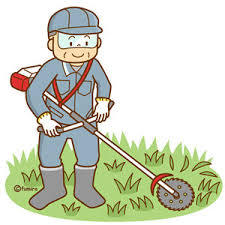 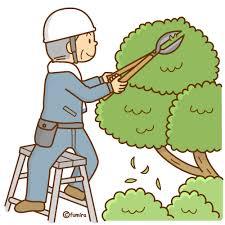 お気軽にお電話ください。TEL : 073-479-1133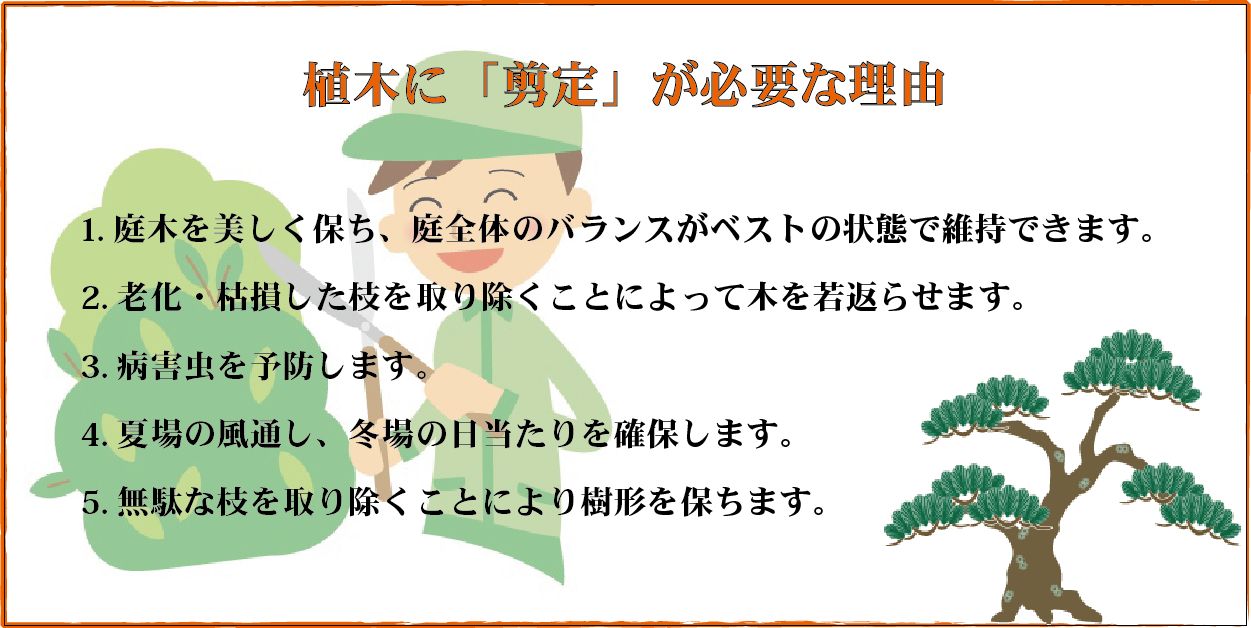 